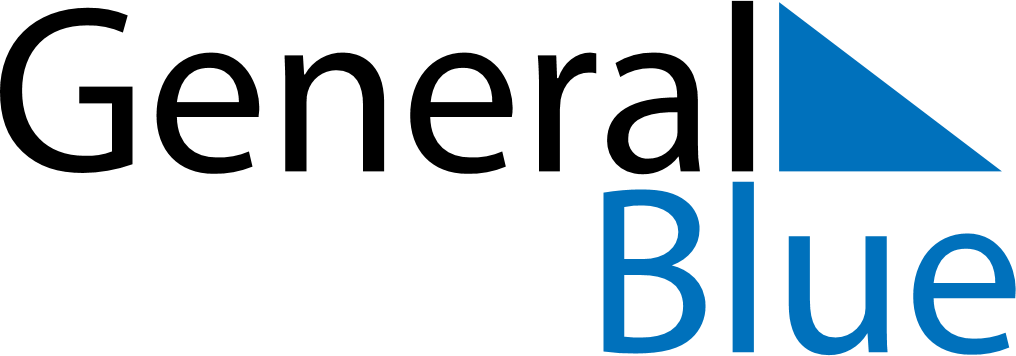 Q1 2026 CalendarBangladeshQ1 2026 CalendarBangladeshQ1 2026 CalendarBangladeshQ1 2026 CalendarBangladeshQ1 2026 CalendarBangladeshQ1 2026 CalendarBangladeshQ1 2026 CalendarBangladeshJanuary 2026January 2026January 2026January 2026January 2026January 2026January 2026January 2026January 2026MONTUETUEWEDTHUFRISATSUN123456678910111213131415161718192020212223242526272728293031February 2026February 2026February 2026February 2026February 2026February 2026February 2026February 2026February 2026MONTUETUEWEDTHUFRISATSUN123345678910101112131415161717181920212223242425262728March 2026March 2026March 2026March 2026March 2026March 2026March 2026March 2026March 2026MONTUETUEWEDTHUFRISATSUN12334567891010111213141516171718192021222324242526272829303131Feb 21: Language Martyrs’ DayMar 17: Mujib’s Birthday & Children’s DayMar 20: End of Ramadan (Eid al-Fitr)Mar 25: Genocide Remembrance DayMar 26: Independence Day